Руководителям всех заинтересованныхпредприятий и организацийАО «Ташкентский Механический Завод» производит работы по переходу к автоматизированному ведению бухгалтерского учета и составления финансовой и налоговой отчетности на базе программного продукта «1 С:Предприятие» версии 8.3.При этом в соответствии с действующим законодательством РУз. АО «Ташкентский Механический Завод» должен организовать первичный бухгалтерский учет в соответствии с требованиями МСФО.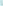 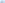 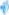 Исходя из вышеизложенного, просим Вас предоставить коммерческое предложение на разработку и внедрение для АО «Ташкентский Механический Завод» автоматизированной информационной системы бухгалтерского учета (в соответствии с МСФО) на базе программного продукта «1С: Предприятие»версии 8.3.Коммерческие предложения направлять по адресу: 100016, г. Ташкент, ул. Элбек, 61.В направляемом коммерческом предложении в обязательном порядке необходимо указать стоимость оказания услуг.